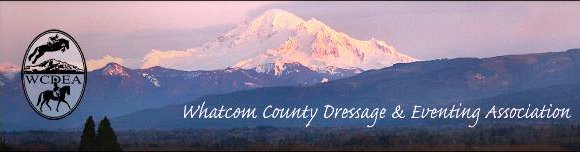 NEXT MEETING ~ ELECTIONSThursday November 21Bob’s Burgers and Brew – 2955 Newmarket St - Bellingham6:30 to eat, meeting to begin at 7:00WCDEA Meeting MinutesDate: October 17, 2019                                 Members attending #11Meeting Called to order 7:02Financial Statements: Peoples Bank – Checking $ 2200.19Peoples savings:Leg Up Fund $487.24Savings (regular) $2935.54Total Peoples savings (regular) $3422.78Total Checking/Savings $5622.97Old Business  The Fall Schooling Show held on October 6th was discussed. It was pulled together in record time, and had a good amount of riders, on what turned out to be a beautiful fall day! This show came out ahead in funds- we made nearly $100 in profit with over $500 in positive financial impact by way of new members and donated goods and monies. It was a wonderful time, with smiling riders and volunteers. Overall - Deemed to be a success.  New Business & AnnouncementThinking about indoor things to do over the winter to keep members interested and learning. Dawn Morgan brought up possibly bringing Cassie Tourhorst (sp?), a vet from Mount Vernon to give a talk, especially regarding "alternate" therapies. Another thought was to look into having Kristie Wysocki or Trenna Atkins come to do a video analysis and discussion with the group. The cost for this will need to be explored.  November elections were briefly discussed- a new club Secretary needs to be elected, and we need volunteers to take on the newsletter editing and someone to take on the awards. The other officers are eligible to stay on for one more year, but as always, interested parties can definitely be nominated at next month's meeting. Members are encouraged to attend this important meeting…and NOTE: dues are …well…DUE….take advantage of the early bird rate of only $35 for 2020.  It is a great deal – see membership form attached to the email carrying this newsletter.General Announcements about equestrian things happening in the area (Not WCDEA sponsored events):Nov. 2nd/3rd, Suzy Huizenga is hosting a Sally Swift certified instructor- Karen Irland, at Beldar Haven.October 25th-27th, the Mane Event is happening in ChilliwackRobin Probst gave a report on attending Conservation District  educational events- one in September at Mike McGlynn's and got to see a track paddock in action, and another educational talk on October 15th. She wants everyone to know that the C.D. has grants for people making improvements on their land/farms, and that they really encourage people to use the manure spreader (Robin has used it the past two years, and has noticed a big improvement in her land). The C.D. encourages farmers/land owners to talk with them to learn about the incentives that there are- and to be clear- the C.D. is the County Conservation District, not the state one. The next educational opportunity will be at the Everson Auction Yard, on November 14th. They will be talking about winter mud mitigation. Also included as an attachment here is the Grant Workshop Sheet Robin shared. For anyone looking to make improvements to their land, talk with the Whatcom Conservation District!A brief discussion about the WCDEA year end awards – Deb Cole will be working to update the awards submittal sheet.  All members are encouraged to participate.  Scores from ALL WCDEA sponsored events (yes, the RIDE A TEST counts!!!) and shows held elsewhere are accepted for consideration.  See the attachment in this email and get copies of your scores to Deb ASAP.We're also looking for the Mariam Younce plaque, if anyone knows where it is please let one of the board members know. Next Meeting Thurs, November 21st, 2019 at Bob’s Burgers and Bre – Barkley Village. THIS IS AN IMPORTANT – OFFICER ELECTION MEETING – YOU WANT TO ATTEND These minutes will not be read at our next upcoming meeting.  If there are any corrections, please email board members. Kate Simmons andykatys@gmail.com, Robin Probst RPhrse@msn.com, Carol Landt landthubert@gmail.comMichelle Becker: mbecker704@gmail.comMeeting was adjourned at 7:42pm. Respectfully submitted, Michelle Becker, WCDEA SecretaryNote from the PresidentHello Members!!It’s election time!! Not just in our communities (don’t forget to vote!) but in our organization as well! After a long break from the club, I have been really glad to be back and really pleased to have served as President this past year. I’d enjoy the opportunity to stay on, so I’m happy to put my name forward for that position for 2020. Robin is willing to stay on as Vice President and Carol to stay on as Treasurer. It’s been an absolute pleasure to serve with Robin, Carol and Michelle this past year and I am grateful for their encouragement and more importantly for their utter commitment to the success of our organization. I’d also like to thank and recognize Deb for her work on the newsletter throughout the year. Both Michelle and Deb will be ending their tenure in the Secretary and Newsletter positions so please send me your name and/or come to the November meeting so that we can vote for YOU! (Yes, I know the Newsletter position isn’t elected!) Whether your support has come as your membership dues, a clinic entry, attending a show, volunteering, organizing events, attending meetings, all of the above, or just one of the above… thank you. Meetings happen on the third Thursday of each month - if you can make one day a month, and perhaps a few extra hours, a day here and there, please put your name forward for a Board or other position. You’re welcome to challenge an incumbent, or to fill our vacant Secretary position. I look forward to seeing you in a few weeks, and I thank you again for the opportunity to serve the Club and its mission to promote and educate about dressage and eventing in our community.Kate SimmonsWELCOME to our new and returning members!!!  The FALL SCHOOLING SHOW was also a bit of a membership drive and it worked!  We are now 20% larger – Many thanks to Dawn Morgan for her face to face approach to getting the word out about the show.  2019 WCDEA FALL SCHOOLING SHOW FINAL SCORES:Class 100 – USEF BN – Patricia Yust on Marley 64.4/63.3Class 101 – Intro – Mikyla Witzel on Flicka 65/59.7Class 101.1 – JUNIOR Intro – Cora Lambe on Nina 60.3Class  102 – Training Level – Chantel Nahoopii on Illustrious 63.276/59.7Class 103 – First Level – Samantha Shillinger on Yes Master 65.6/63.7(3) Betsy Bender on Arwen 63.1 (4) Michelle Becker on Ellie 60.4 Class 103.1 – JUNIOR First Level – Raeghan Cobb on Lyric 63.8Class 104 – Second Level – Jennifer Styer on Zircon 66.7(2) Malinda Shelman on Gothic 65.8(3) Jennifer Styer on Zircon 63.1(4) Malinda Shelman on Gothic 62.9(5) Charlotte Kienast on Bailey 62.2(6) Charlotte Kienast on Bailey 62(7) Deborah Margulies on Allie 60.5(8) Deborah Margulies on Allie 60Class 104.1 – JUNIOR Second Level – Raeghan Cobb on Lyric 60.9Class 105 – Third Level – Helen Falls on Just Tardy 64.1(2) Deborah Cole on Vanity Fair 61.216(3) Deborah Cole on Vanity Fair 60.54Class 106 – Fourth Level – Garyn Heidemann on Zach Attack 68.974 – High PointClass 107 – Prix St George – Rikki Smeltzer on Prince 61.765WCDEA 2019 AWARDS PROGRAM ~ SUBMIT NOWLots of great rides were witnessed during the 2019 season!  Congratulations to all our members who went out and represented! Now is your moment to receive accolades you deserve from your local club… See the attachment included in the email carrying this newsletter and send it with copies of qualifying scores to Deb Cole.  Submission needs to be postmarked by December 2nd.***ALL CALL*** – HELLLLLLLLLLPPPPPPP……Where is the Miriam Younce Trophy for WCDEA Schooling HIGH POINT rider???  DO YOU HAVE IT? Since we didn’t have a schooling show last year it was not returned…and our current Awards coordinator was not coordinating when it went out last…so…please…HELLLLPPPPPP….If you know where it is, please let Deb Cole or any of the officers know – Thank you! 2020 MEMBERSHIP Is fast upon us!  Please see the attachment in the email carrying this newsletter – BIG savings for dues received prior to November 15th.  HUGE benefits to all members of our USDF GMO.  Don’t delay! $$$$$   Do you have any WCDEA Dressage Bucks???  Are those colorful “bucks” in a drawer, on the fridge door, or being used as a book mark?  The Treasurer states we have doled all of them out and we really don’t want to print more….so…. maybe USE your Dressage Bucks for what they were intended for and offset the cost of dues even more by including them as payment….and if you can’t find them right now, but know they are somewhere…check the trailer, your show coat pocket…and plan on using them for our next club sponsored activity.  Yup – they can be used for WCDEA shows, clinics, etc.  Dressage “BUCKS” are fun! $$$$WCDEA Newsletter Editor - OPEN POSITION - will need to be filled in January 2020Please step up and let your desire to fill the role as Newsletter Editor be known.  Currently sent out once a month as a Word Doc…it really not complicated, and I can honestly say the hardest part is drumming up “news to print”…Deb sez: I’d keep doing it, but alas, I am now living in Spokane – so even more difficult to drum from here.  WCDEA Awards Coordinator – Open Position – will need to be filled in January but no real work for this position until the end of show season 2020 (October?) It’s a pretty simple and really FUN job because its all about acknowledging the good shtuff our riders have accomplished through the year...Step up if you enjoy celebrating others in their journey to dressage, eventing, RIDING excellence Horse ~ Dog ~ Critter Sitting Trish Chomyn experienced horse traininer and barn manager is returning to our area ***Experienced and Reliable*** stay-on-your-farm or drop-in (within reason)Several years experience with senior dog rescue.  Quality references and local referrals.  Contact 541-915-1064 or email delenn@nu-world.comMember benefit – FREE business card advertisement.  To be included here, send a pdf of your card or logo to the newsletter editor.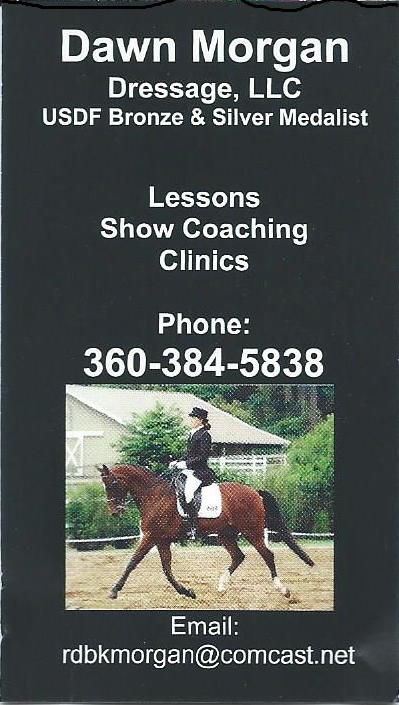 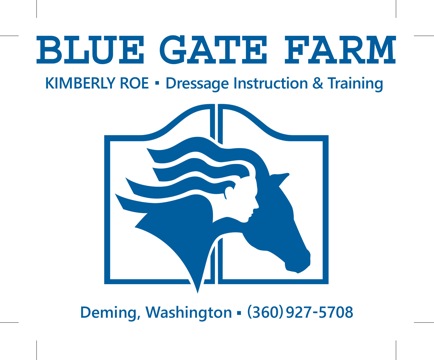 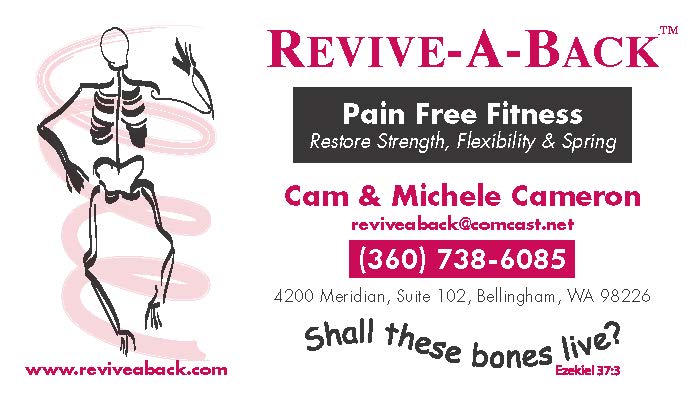 